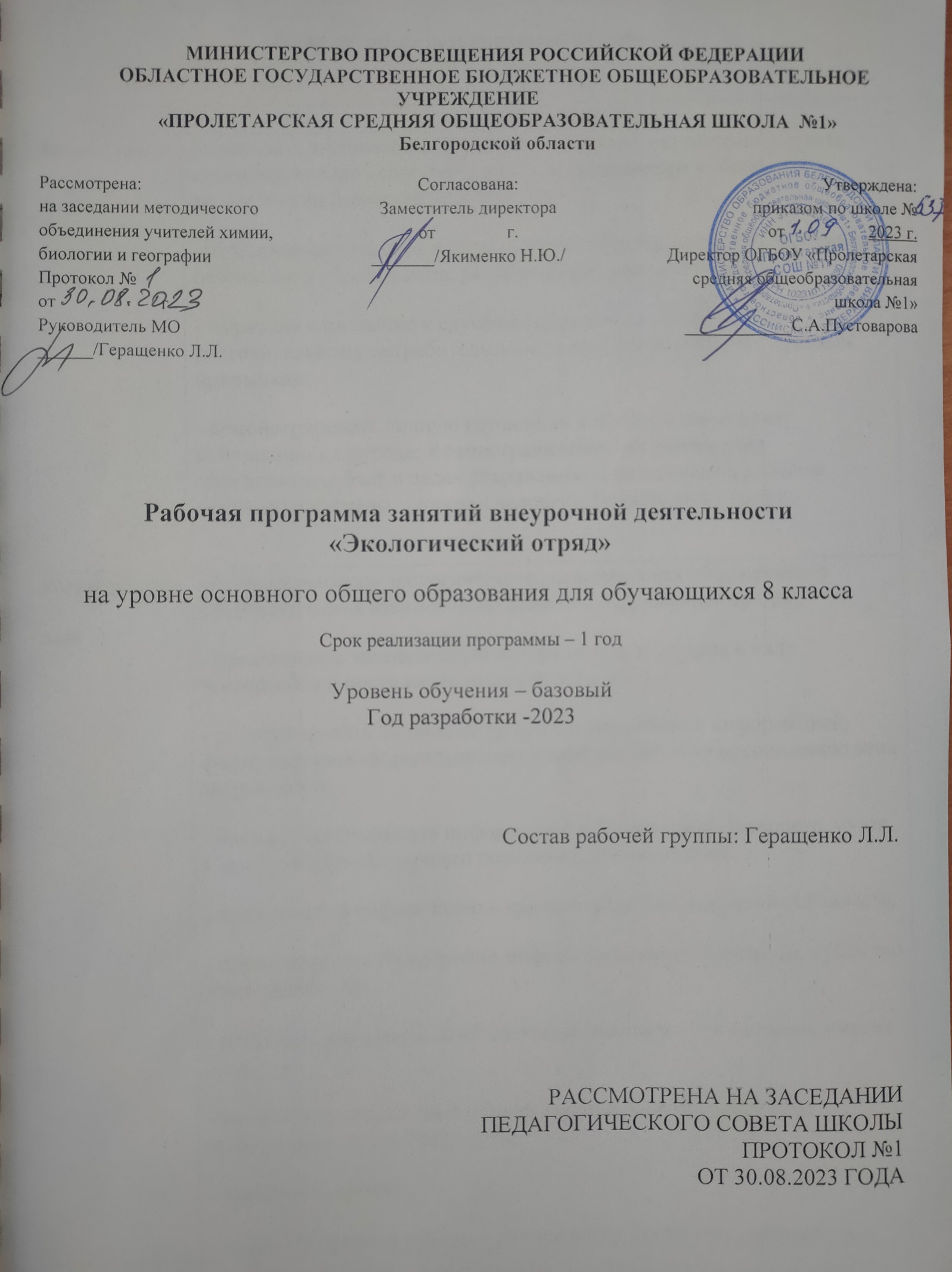 Планируемые результаты обученияСодержание курсаТема 1. Введение в курс.Организационное занятие. Обсуждение и утверждение плана работы. Формирование символики отряда. Создание информационного стенда. Проведение инструктажа по технике безопасности.Тема 2. Экологическая грамотность.Ценность бережного отношения к природным ресурсам. «Неделя экологической грамотности». Как подарить вещам вторую жизнь. Сбор макулатуры. Создание социально-экологической рекламы «Сохрани мир вокруг себя»Тема 3. Роль природы в сохранении и укреплении здоровья человекаНеделя экологической грамотности «Будь здоров!». Час экологической интеллектуальной игры.Тема 4. Природа и духовные потребности человека.Акция «Хранители зеленых насаждений». Акция «Хранители птиц». Конкурс «Эко комиксы». ООПТ. «Я познаю Россию». Заповедный урок. Фотовыставка «Растения нашего города». Парки Санкт-Петербурга и Фрунзенского района.Тема 5. Бережное отношение к природным ресурсам.Экологический урок «Моря России». «Хранители воды». 22 марта – Всемирный День Воды. Международный день Земли. «Атлас новых профессий». Перспективные профессии. Акция «Хранители зеленых насаждений». Всемирный день охраны окружающей среды.Тема 6. Подведение итогов.Тематическое планирование17 ч  в год, 0,5 ч в неделюУУДРезультатыЛичностные- оценивать значимость для личности эколого – культурного опыта коренных народов своего региона для осознанного выбора экологически безопасного образа жизни; - позиционировать себя в роли учителя, популяризатора экологически безопасного образа жизни, ресурсосберегающего поведения; - выражать отношение к случаям экологического вандализма, расточительному потребительскому ресурсопользованию, вредным привычкам; - демонстрировать личную готовность к непрагматическому отношению к природе; к самоограничению в потреблении материальных благ в целях сохранения экологического качества окружающей среды, здоровья человека, безопасности жизни.Метапредметные- объяснять смысл экологического мышления как общенаучного метода изучения взаимосвязей живого с окружающей средой; - представлять экосистемную познавательную модель в виде последовательности аналитических действий; - рефлексировать личные затруднения при работе с информацией; формулировать индивидуальные учебные задачи по преодолению этих затруднений; - находит необходимую информацию в библиотеке, Интернете, музее, у представителей старшего поколения, специалистов; - представлять информацию в кратком виде, без искажения её смысла; - перессказывать полученную информацию своими словами, публично представлять её; - различать достоверные объективные знания и субъективные мнения о них; - называть признаки ложной информации, способы проверки информации на достоверность; - выполнять проект; - называть правила работы в группе сотрудничества, участвовать в планировании её действий; - позиционировать себя в роли учителя, эксперта, консультанта. Предметные- о научной области экологии, предмете её изучения; - о принципе предосторожности; - о способах экологически безопасного образа жизни в местных условиях; - об историческом опыте экологически грамотного поведения коренных народов своей местности; - о моделях поведения в условиях экологической опасности: избегание опасности, приспособление к ней, устранение её; - о способах ресурсосбережения; - о роли природы в сохранении и укреплении здоровья человека, удовлетворении материальных запросов и духовных потребностей человека; № п/пРазделы программы, тема программы (курса)Количество часовТеорияПрактикаФормы проведения занятийКраткое описание содержания занятия1.Введение в курс. 10,50,5Беседа, групповая работаОрганизационное занятие. Обсуждение и утверждение плана работы. Формирование символики отряда.2. Создание информационного стенда10,50,5Беседа, групповая работаВыпуск эко-газеты, оформление стенда отряда.3.Ценность бережного отношения к природным ресурсам11-Лекция, беседаВиды природных богатств. Природопользование в России и в мире. Необходимость рационального использования ресурсов. Использование вторичного сырья.4. «Починить нельзя выбросить»10,51Беседа. Групповая работаПодготовка презентаций для проведения классных часов. Как и что можно сделать своими руками из бытовых отходов (коробок, пакетов) 5.Выставка поделок «Подари вещам вторую жизнь»1-1Групповая работаСобрать поделки, организовать выставку.6.Акция «Хранители зеленых насаждений»1-1Индивидуальная работаОрганизация и сбор макулатуры в школе. 7.Конкурс социально-экологической рекламы «Сохрани мир вокруг себя»10,51Беседа. Групповая работаПродумать рисунок, слоган к рисунку на тему «Сохрани мир вокруг себя». Оформление стенда. 8.Неделя экологической грамотности «Будь здоров!»10,51Беседа. Групповая работаПодведение итога конкурса «Сохрани мир вокруг себя». Награждение.Подготовка материала к просветительской кампании в пресс-центре школы. Признание ценности здоровья, чувства ответственности за сохранение и укрепление своего здоровья, расширение знаний и навыков по гигиенической культуре.  9.Час экологической игры10,51Беседа. Групповая работаПодготовка заданий для экологической игры10.ООПТ. «Я познаю Россию»11-Беседа, просмотр презентацииВиды и компоненты особо охраняемых природных территорий в России. 11.Заповедный урок.11-Беседа, просмотр презентацииОсобо охраняемые природные территории Белгородской области. Рассказ ребят.12.Фотовыставка «Растения нашего города»10,50,5Индивидуальная и групповая работаПринести фотографии, рассказать о растении, изображенном на фото. Подготовить стенд.13. «Хранители воды». 22 марта – Всемирный День Воды.111Беседа, просмотр презентации. Групповая работаПодготовка презентаций для проведения классных часов в начальной школе.14. Международный день Земли.1-1Индивидуальная и групповая работаПодготовить и организовать выставку рисунков на тему «Здоровье планеты? В моих руках!»15.Акция «Хранители зеленых насаждений»1-1Индивидуальная работаОрганизация и сбор макулатуры в школе. 16.Всемирный день охраны окружающей среды.10,51Беседа. Групповая работаПодготовка программы для просветительской кампании в школьном пресс-центре17. Подведение итогов.11-Беседа.Подвести итоги работы отряда в 2023-2024учебном году.Всего часов17911.5